§149.  New organizationsWhen authorized by the national military establishment, new organizations may be raised on petition to the Governor, or by the Governor's order.  When the minimum number of persons required by law has been enlisted and notice thereof given to the Governor, the Governor shall order an inspection to be made by an officer of the National Guard, and if it is found that the condition contemplated by law for federal recognition can be met by the new organization, the Governor shall appoint commissioned officers for the new unit and request an inspection to be made by an officer of the national military establishment with a view to federal recognition.  [RR 2019, c. 1, Pt. B, §6 (COR).]SECTION HISTORYPL 1983, c. 460, §3 (NEW). RR 2019, c. 1, Pt. B, §6 (COR). The State of Maine claims a copyright in its codified statutes. If you intend to republish this material, we require that you include the following disclaimer in your publication:All copyrights and other rights to statutory text are reserved by the State of Maine. The text included in this publication reflects changes made through the First Regular and First Special Session of the 131st Maine Legislature and is current through November 1. 2023
                    . The text is subject to change without notice. It is a version that has not been officially certified by the Secretary of State. Refer to the Maine Revised Statutes Annotated and supplements for certified text.
                The Office of the Revisor of Statutes also requests that you send us one copy of any statutory publication you may produce. Our goal is not to restrict publishing activity, but to keep track of who is publishing what, to identify any needless duplication and to preserve the State's copyright rights.PLEASE NOTE: The Revisor's Office cannot perform research for or provide legal advice or interpretation of Maine law to the public. If you need legal assistance, please contact a qualified attorney.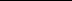 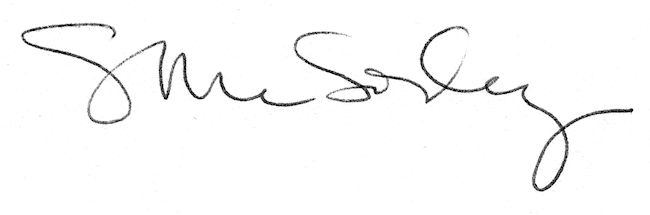 